                                                                     Российская  Федерация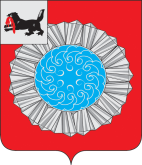 Иркутская областьСлюдянский муниципальный районДУМА  СЛЮДЯНСКОГО МУНИЦИПАЛЬНОГО РАЙОНА Р Е Ш Е Н И ЕРешение принято районной Думой  26  ноября  2020 года «О передаче полномочий по осуществлению внешнего муниципального финансового контроля»         В соответствии с частями 3, 4 статьи 15 Федерального закона от 06 октября 2003 года №131-ФЗ «Об общих принципах организации местного самоуправления в Российской Федерации», статьей 86 Бюджетного кодекса Российской Федерации, статьей 3 Федерального закона от 02 февраля 2011года № 6-ФЗ «Об общих принципах организации и деятельности контрольно-счетных органов субъектов Российской Федерации и муниципальных образований», руководствуясь решением Думы муниципального образования Слюдянский район от 26 февраля 2015 года № 11-VIрд  «Об утверждении Порядка заключения соглашений между органами местного самоуправления муниципального образования Слюдянский район и органами местного самоуправления отдельных городских и сельских поселений, входящих в состав Слюдянского муниципального района, о передаче осуществления части полномочий по решению вопросов местного значения», статьями 9, 31, 48 Устава Слюдянского муниципального района, РАЙОННАЯ  ДУМА  РЕШИЛА:1. Принять с 1 января 2021 года по 31 декабря 2021 года полномочия по  осуществлению внешнего муниципального финансового контроля следующих представительных органов муниципальных образований, входящих в состав Слюдянского муниципального района:1) Култукского муниципального образования 2) Портбайкальского муниципального образования;3) Утуликского муниципального образования;4) Быстринского муниципального образования;5) Новоснежнинского муниципального образования 6) Маритуйского муниципального образования.2. Наделить полномочиями по осуществлению внешнего муниципального финансового контроля Контрольно-счетную палату Слюдянского муниципального района.3. Оплату труда и материально-технические затраты  штатной  единицы Контрольно-счетной палаты Слюдянского муниципального района производить за счет межбюджетных трансфертов, передаваемых из бюджетов поселений на осуществление внешнего муниципального финансового контроля, исходя из следующего расчета:-  Култукское  муниципальное образование 0,5 ставки консультанта-  Портбайкальское муниципальное образование 0,1 ставки консультанта;-  Утуликское муниципальное образование 0,1 ставки консультанта; -  Быстринское  муниципальное образование 0,1 ставки консультанта;-  Новоснежнинское  муниципальное образование 0,1 ставки консультанта;-  Маритуйское муниципального образования 0,1 ставки консультанта.4. Председателю Думы Слюдянского муниципального района, председателю Контрольно-счетной палаты Слюдянского муниципального района заключить трехсторонние Соглашения о передаче полномочий по осуществлению внешнего муниципального финансового контроля с представительными органами Култукского, Портбайкальского, Утуликского, Быстринского, Новоснежнинского и Маритуйского муниципальных образований.         5. Разместить настоящее решение на официальном сайте администрации Слюдянского муниципального района в разделе «Дума».Председатель Думы Слюдянского муниципального района                                                                          А.В. Николаевот  26.11.2020 г. № 42 – VII рд